Thank you for your commitment to green initiatives at the University of Illinois. One of the ongoing requirements listed in the terms of the funding agreement for your project is the submission of semesterly reports with key information about your project. In addition to this form, please provide additional financial documentation and/or progress photos if available.Please be as accurate as possible in describing the project (including possible setbacks or challenges in meeting the initial goals of the project). Not fully meeting your project's goals will not disqualify you from making future funding requests as long as your reports are as complete and accurate as possible.  If you have any questions, please contact the Student Sustainability Committee, at sustainability-committee@illinois.edu. Project Name: Date of Report Submission: Project Purpose: Detailed Accounting of Expenditures to Date:Project Progress to Date:Student Involvement and Outreach to Date:Marketing and Promotion Efforts to Date:Additional Comments:Revised timeline for garden creation as of Aug 15, 2018:Contact Service Office to request topo survey from F&S (done) As of Aug 17, F&S can’t get the aerial survey due to canopy cover. Will be obtaining the information from Art Schmidt.Layne Knoche to use topo survey points to create sidewalk grading plan. This plan will include raising the existing sidewalks to prevent the periodic flooding they experience and a new multi-modal sidewalk that goes through the garden west of the London Planetree. Send sidewalk grading plan to Cement Shop to request a cost estimate. I will likely need to ask Student Sustainability Committee (SSC) for additional funds via a Scope of Work change. They meet biweekly. Per conversation with the SSC Coordinator, they may ask for a new proposal. If so, this is due September 24. Cement Shop to install sidewalk. The project extent depends on funding granted by SSC. Note that the existing tile may be reinstalled or cleaned at this time. And the existing bike path may be removed at this time too.Contact Service Office to request Grounds help with rock removal. End date: October 15. After this is done, may need a MN/MG workday to help remove landscape fabric from the removed rock.If possible, MG/MN to plant shrubs. Place erosion control blanket and secure with stakes. Cut an “x” with box cutters to plant bulbs. Grounds to apply mulch. Decomposed granite installed before other planting. This may be late this fall or early next spring.Phase in planting during spring 2019.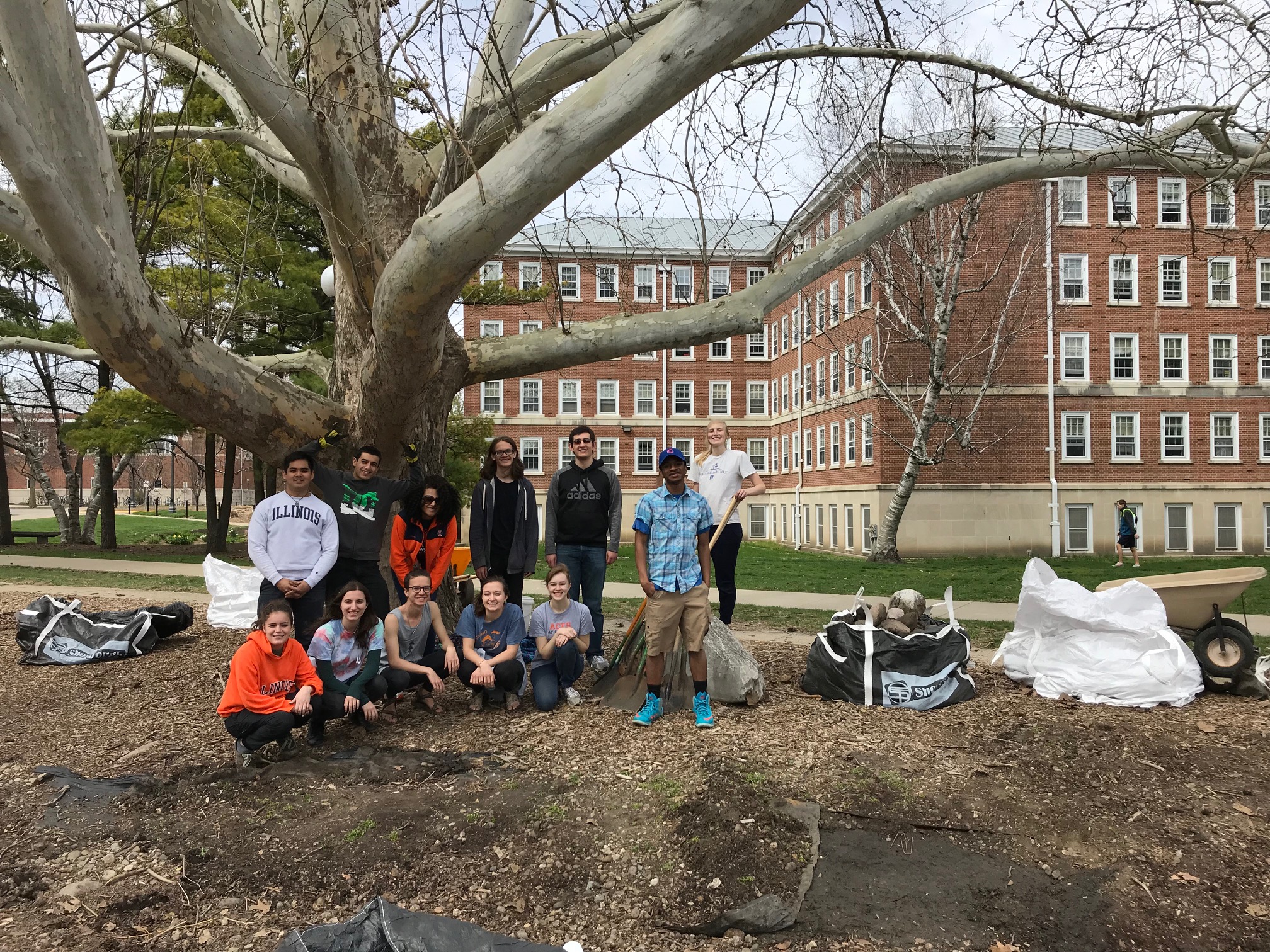 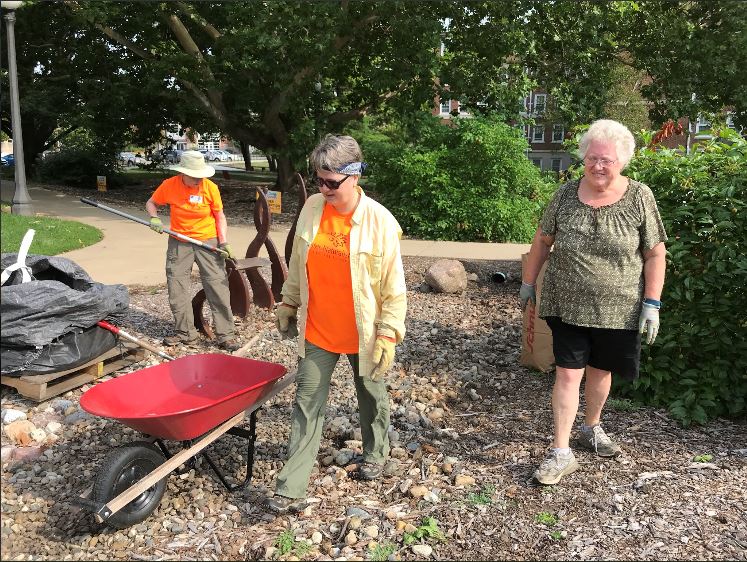 